Transportation Yellow Cab of Charleston2019 Cherry Hill Ln · (843) 577-6565Open 24 hourshttp://www.yellowcabofcharleston.com/Yellow_Cab_of_Charleston/Home.html Charleston Cab CompanyAirport Shuttle Service(843) 566-5757Open 24 hourshttp://charlestoncabcompany.com/ Charleston Water Taxi 10 Wharfside St · (843) 330-2989Open until 8:00 PMCharleston Green TaxiCharleston, SC(843) 819-0846Open until 2:30 AM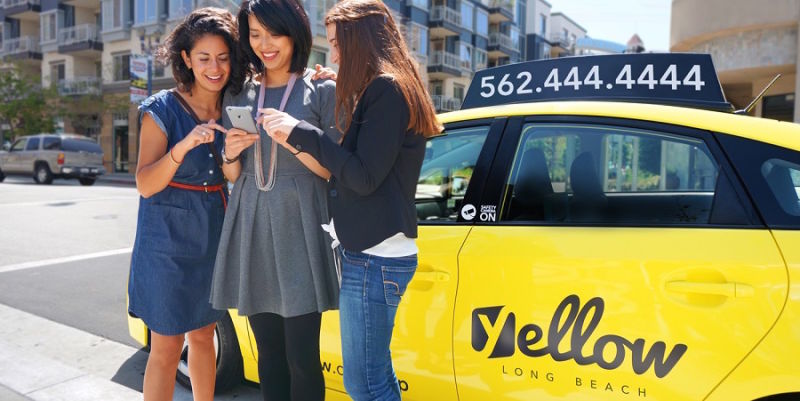 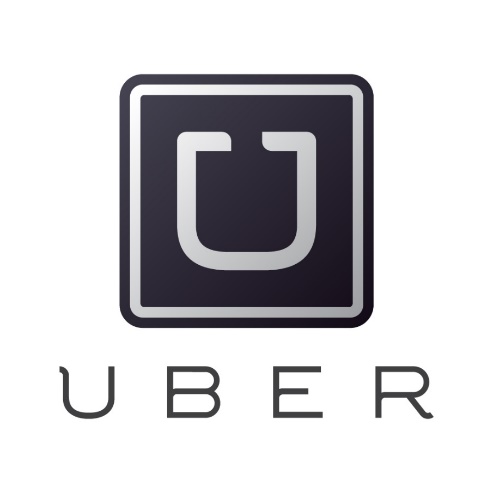 Uber (Directions to download App):Download the Uber app in the app storeEnter relevant information askedSelect the appropriate vehicle on the bottom panelEnter the destinationEnter your locationWait for the drive to arrive and they will call you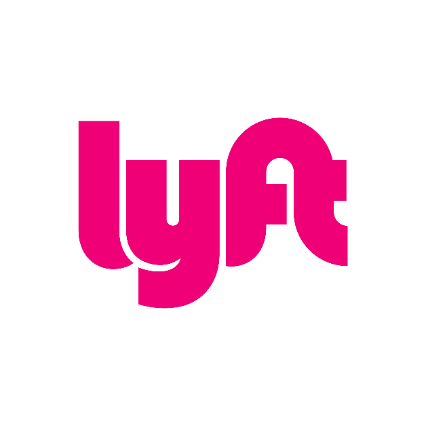 Lyft (Directions to download App):Download the Lyft app in the app storeEnter relevant information askedSelect the appropriate vehicle on the bottom panelEnter the destinationEnter your locationWait for the drive to arrive and they will call youPublic Bus Transportation: CARTA - Charleston Regional Transportation Authority36 John St Charleston, SC 29403   (843) 724-7420 http://www.charlestoncvb.com/plan-your-trip/transportation~211/ground-transportation~1264/carta-charleston-regional-transportation-authority~5973.html 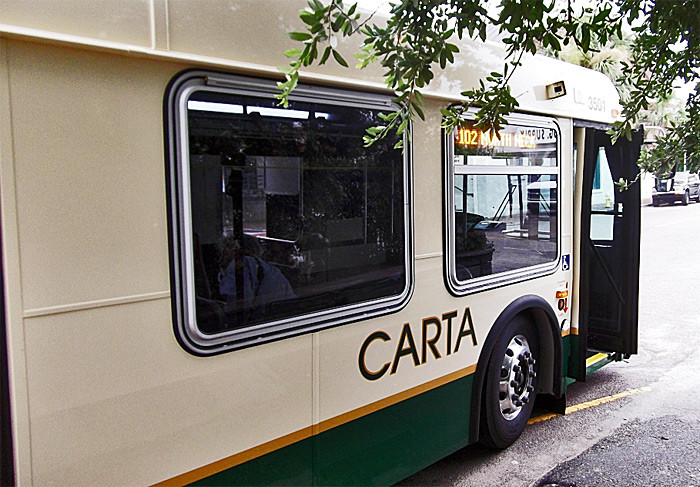 